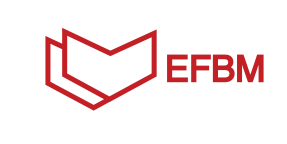 CALL FOR SPEAKERS AND PAPERSInternational Research ConferenceThe World Economy and International Business Development:  Current Trends and Contradictions September 29, 2021FORUM EFBM 2.0 CHANGE. ADAPTATION. NEW ECONOMYSeptember 28 – October 1, 2021Conference Mission: exploration of current trends in the world and international economy to justify the country and international business development strategies; finding the ways of transferring the economic research results into the educational process and international business practices; further development of scientific relations with domestic and foreign educational institutions, cooperation with international business representatives, authorities and public organizations; building relationship with stakeholders with the aim of updating research in accordance with the needs of society, adapting the educational process to the labor market requirements, enhancing the practical component of the training.Panel Discussions:Structural transformations of the world economy.Driving forces of global transformations and crises of international economy.Current trends and contradictions of regional integration.Conditions for the formation of sustainable development finance in the system of international finance.Adaptation strategies of international business in the conditions of formation of a new economy.Transformation of business models of companies in international production and trade.The 30th Anniversary of Ukraine’s Independence: achievements and prospects of marketing in Ukraine.We invite scientists, professors, PhD students, public officers, entrepreneurs, representatives of other organizations and all interested people to participate in the conference.The official conference languages are Ukrainian and English.Paper submission deadline is June 30, 2021. The conference proceedings will be published as an e-book of papers. The selected proposals will be included in the Conference Programme after peer review of the submitted materials. Besides conference proceedings, selected full-text papers may be considered for publication in Bulletin of Taras Shevchenko National University of Kyiv: Economics, which is a peer-reviewed Ukrainian research journal indexed in forty international databases (Index Copernicus (ICV = 100, 00), Google Scholar, DOAJ, RePEc, etc.).Information on publications and guide for authors is available on: http://econom.univ.kiev.ua/science/scientific_journals/.The papers are to be emailed to: bulletin.economics@gmail.com.  REGISTRATION AND ABSTRACT SUBMISSIONCall for speakers’ papers is open until June 30, 2021. Please, fill in the application form at forum website (https://forms.gle/d8qivcVZAYhfDi1P6)* and attach a file with your abstract and/or paper thesis in a *doc. format. Contact details of Conference Organizing CommitteeTaras Shevchenko National University of Kyiv  Faculty of Economics Department of International Economics and Marketing, room 60290A Vasylkivska Street, Kyiv 03002, UkraineConference Executive Secretary: Ph.D., Associate Professor Iryna SofishchenkoTel/fax: +38 044 431 04 64E-mail: efbm2021iem@gmail.com  The conference starts on the 29 of September 2021 at 10:00 a.m. Registration from 09:00 to 10:00 a.m.CONFERENCE REGISTRATION FEESRegistration fee includes participation in the Conference and publishing of an e-book of papers. Registration fee 100 UAH should be paid till June 30, 2021. Bank details will be sent upon registration.We do not cover travelling and accommodation expenses.GUIDELINES FOR ABSTRACTS AND PAPER THESES FOR PUBLICATION IN CONFERENCE PROCEEDINGSThe abstract should not exceed 250–300 words and paper thesis should not exceed three pages and saved as a MS Word file.All fields must be 20 mm with left indent being 1.25 mm.Font: Times New Roman –14, line spacing 1.0.The following information is to be provided in both Ukrainian and English: right-aligned, upper corner, in bold – author’s first and last name, degree, academic rank and university (full name);center-aligned, capital letters, in bold – title of paper;below – abstract and paper thesis (optional), key words (up to eight).In the body of the text references should be cited in the format of source number and pages within the source in square brackets only, example: [1, p.1215].Tables and figures should not be overused.ABSTRACT TEMPLATEIvan PetrenkoPhD, Associate ProfessorTaras Shevchenko National University of KyivFORECASTING AND PLANNING THE BUDGET REVENUES IN UKRAINE: INNOVATIVE APPROACHESKey words: ………………………………………………………………….Abstract/Thesis: …………………………………………………………………We hope for your participation in the conferenceand wish you success!Sincerely, the organizing committee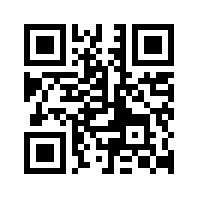 * For any changes, follow our updates on Forum website www.efbm.org